Инструкция по эксплуатации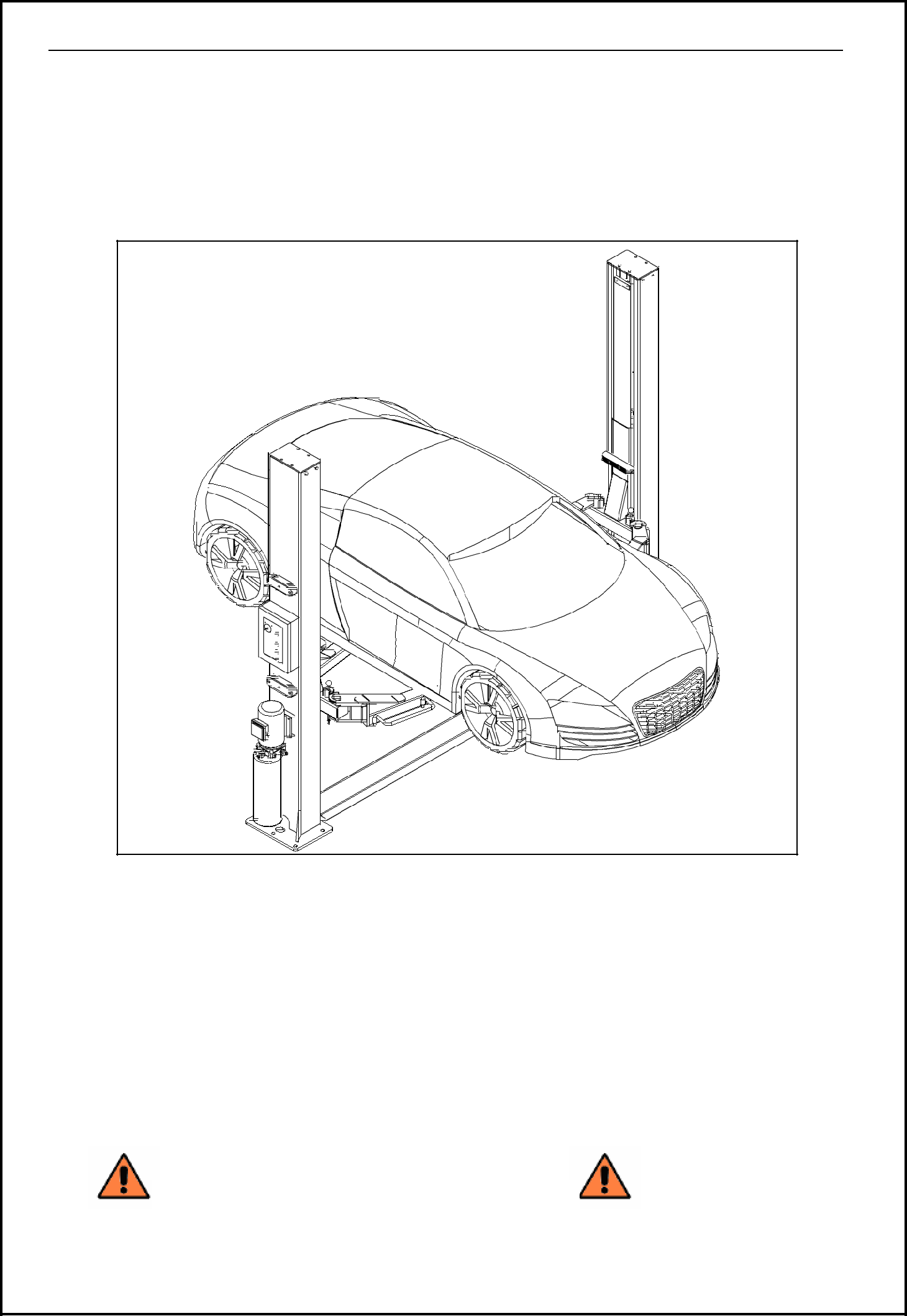 ДВУХСТОЕЧНЫЙ ПОДЪЕМНИК модели TS-1111MИнструкция по эксплуатации и обслуживаниюДвухстоечный подъемник с нижней синхронизациейРучная разблокировка стопоров Грузоподъемность: 4000кгoВНИМАТЕЛЬНО ПРОЧИТАЙТЕ ИНСТРУКЦИЮПЕРЕД УСТАНОВКОЙ ИЛИ РАБОТОЙ НА ПОДЪЕМНИКЕСодержаниеИнструкция по эксплуатацииПриложение 1. Упаковочный лист Приложение 2. Внешний видПриложение 3. Гидравлическая система Приложение 4. Сборочные чертежиВажные замечанияВажные меры безопасностиМы гарантируем отсутствие производственного брака при изготовлении подъемника в течение одного года. Тем не менее, мы не несем ответственность за любые последствия, вызванные неправильной установкой и эксплуатацией,перегрузкой или неквалифицированным состоянием грунта. Этот двухстоечный подъемник специально разработан для подъема автомобилей, которые	имеют максимальную грузоподъемность. Пользователи не могут использоватьподъемник в каких-либо иных целях, кроме подъема автомобилей. В противном случае, мы не несем ответственность за несчастные   случаи   или   поломки   подъемника.   Обязательно   обращайте внимание на	этикетку с данными по грузоподъемности, прикрепленную на подъемнике, и никогда не поднимайте автомобили, вес которых превышает их.Внимательно прочитайте настоящую инструкцию до начала работы с подъемником, чтобы исключить экономическиепотери и несчастные случаи из-за неправильной эксплуатации. Без разрешения пользователям запрещено вносить какие- либо изменения в блок управления или любое другое механическое устройство.Квалифицированные специалистыТолько квалифицированный персонал, прошедший надлежащую подготовку, допускается к работе на подъемнике.Электрическое подключение должно выполняться компетентным специалистом-электриком.Запрещено нахождение посторонних лиц в рабочей зоне подъема.Замечания по безопасностиНе устанавливайте подъемник на асфальтовую поверхность.Ознакомьтесь со всеми предупреждениями по технике безопасности перед началом эксплуатации подъемника.Применение гидравлического масла зависит от региона и времени года. Предполагается, что масло N46 должно использоваться при температурах 10-40°С, а масло N20 - при температурах 5-10°С. Подъемник может эксплуатироваться в помещениях, отвечающих требованиям категории размещения 4 при климатическом исполнении УХЛ по ГОСТ 15150-69Подъемник, если он не был специально сконструирован по запросу клиента, не подходит для эксплуатации на улице.Берегите руки и ноги от попадания в подвижные части подъемника. Берегите ноги при опускании кареток.1.3.5. К эксплуатации подъемника допускается только квалифицированный персонал, прошедший надлежащую подготовку.Не работайте в неподходящей одежде, например, широкополой одежде и т. д., которая может попасть в подвижные части подъемника.Во избежание происшествий окружающие зоны подъемника должны быть чистыми и без посторонних предметов.Подъемник предназначен для подъема транспортного средства в пределах своей грузоподъемности.Проверьте, что предохранительные стопоры защелкнуты, прежде чем работать рядом или под транспортным средством.Убедитесь в том, что подхваты установлены в места подъема, отмеченные производителями транспортных средств, при плавном подъеме транспортного средства на желаемую высоту оператор должен быть уверен, что транспортное средство не будет наклоняться, опрокидываться или скользить в процессе подъема.В любой момент проверяйте подъемник, чтобы убедиться в работе движущихся частей и синхронизации движений. Обеспечьте регулярное техобслуживание и в случае ошибки, немедленно остановите эксплуатацию подъемника и обратитесь за помощью к дилерам.Опустите каретки подъемника в самое нижнее положение и не забудьте отключить источник электропитания после завершения обслуживания.Запрещается вносить изменения в какие-либо компоненты подъемника без предварительного одобрения производителя.Если подъемник используется в течение длительного периода времени, пользователи должны:а. Отключить источник электропитания б. Опорожните масляный бакс. Смажьте подвижные части гидравлическим маслом.ОбучениеТолько обученные квалифицированные специалисты могут управлять подъемником. Мы готовы предоставить профессиональное обучение пользователям в случае необходимости.Внимание: для защиты окружающей среды, пожалуйста, утилизируйте использованное гидравлическое масло надлежащим образом.Символы предупреждения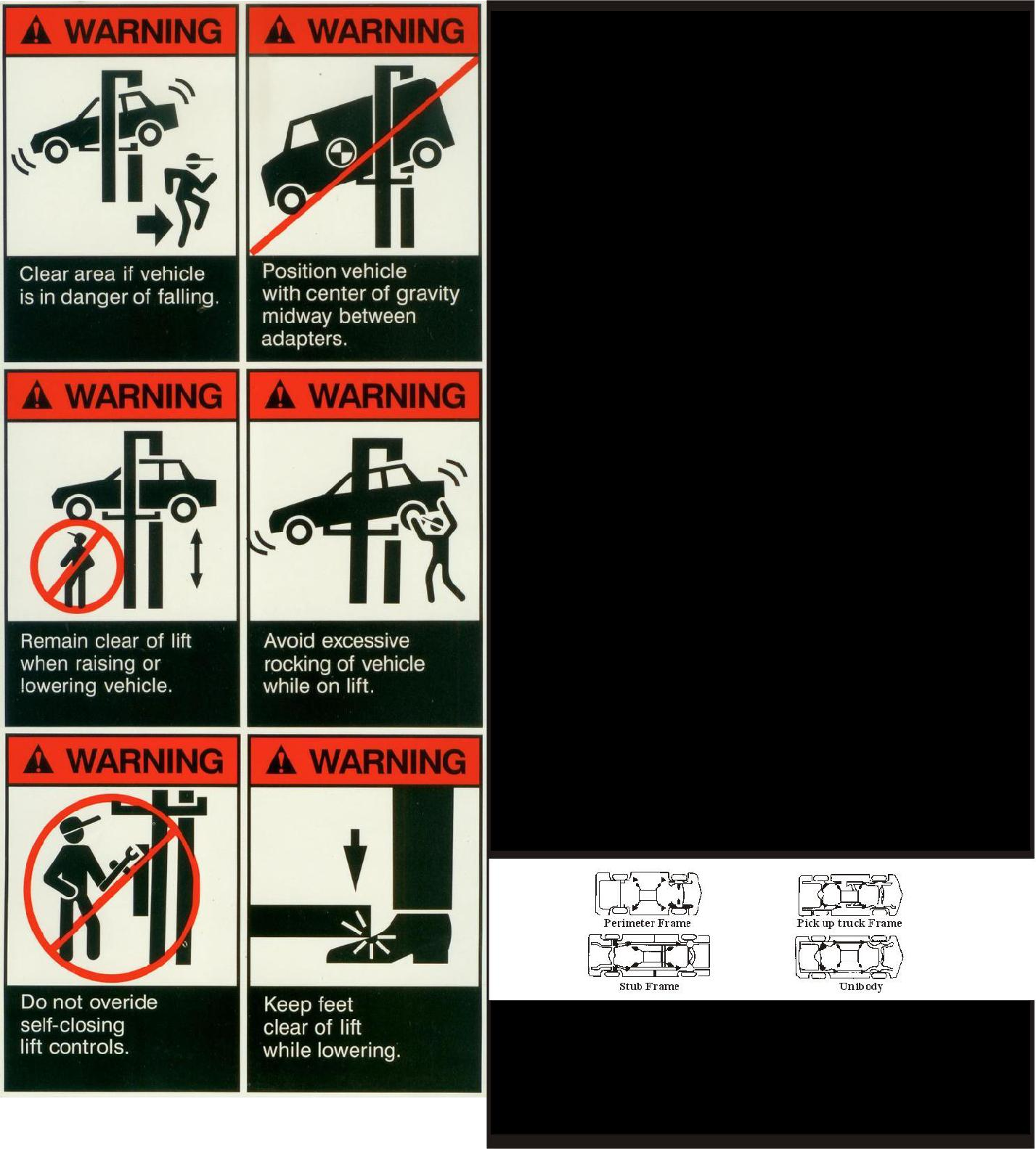 Все предупреждающие знаки, указанные на подъемнике, предназначены для привлечения внимания пользователя кбезопасной эксплуатации. Этикетки должны быть чистыми и должны быть заменены, если они изношены. Внимательно прочитайте описание на этикетках.Инструкции по безопасностиТОЛЬКО квалифицированные специалисты имеют право работать на подъемнике. Прочитайте инструкцию по эксплуатации до начала работы на подъемнике.Обслуживайте подъемник в соответствии с инструкцией по эксплуатацииНе работайте на подъемнике, требующем ремонта или поврежденномК работе на подъемнике допускается только квалифицированный персоналПри подъеме и опускании кареток в рабочей зоне не должно быть предметов и людейБерегите руки и ноги от защемленияНе нарушайте требований безопасности и рабочих инструкцийЕсли существует опасность падения автомобиля, немедленно покиньте рабочую зонуНе раскачивайте автомобиль после установки на подъемникРасположение автомобиля в рабочей зоне:Установите автомобиль с учетом его центра тяжести (центр тяжести должен находиться между подхватами)Заведите рычаги под автомобиль, подхваты должны находиться напротив точек для подъема автомобиляСоблюдайте осторожность при подъеме рамных автомобилей. Весь каждой оси не должен превышать ½ грузоподъемности подъемникаПроверьте отсутствие перегрузки передней или задней части автомобиля.Подъем кареток:Нажмите кнопку «Вверх», чтобы поднять каретки (поднимайте плавно) до отрывания колес от полаОстановить подъем и проверьте контакт подхватов с местами для подъема на кузове и распределение веса автомобиля.ВСЕГДА опускайте каретки на ближайшие точки фиксации стопоровнажатием рычага опускания кареток, стопоры должны быть защелкнуты в требуемом положении.Не работайте на подъемнике, если предохранительные стопоры не защелкнуты.Опускание кареток:Удалите все препятствия под подъемником и автомобилемНемного приподнимите каретки подъемникаРазблокируйте предохранительные стопоры и нажмите рычаг опускания каретокОпустите автомобиль на пол, разгрузите рычаги подъемника и уберите рычаги из-под автомобиля перед его выездом.СТАНДАРТНЫЕ МЕСТА ДЛЯ ПОДЪЕМА АВТОМОБИЛЯЛонжеронная рама	Грузовая рамаПодрамник	Несущий кузовМеста для установки подхватов:См. места для подъема, отмеченные в руководстве по ремонту автомобиля.В некоторых случаях эти точки указаны на наклейке в зоне замка правой передней двери либо в виде отметок на кузове (порогах).ОписаниеОбщий вид подъемникаДанный двухстоечный подъемник с напольной пластиной состоит из двух стоек, кареток, подъемных рычагов, гидроцилиндров, силовой станции и т. д. Он приводится в движение электрогидравлической системой. Шестеренный насос подает гидравлическое масло в гидроцилиндры, которое перемещает поршни гидроцилиндров вверх. Поршень приводит в движение цепь, которая поднимает каретки с рычагами. Во время подъема предохранительный стопор автоматически и надежно защелкивается в зубчатом блоке предохранительного механизма, установленного в стойках. Поэтому падения кареток не произойдет, если гидравлическая система внезапно выйдет из строя.Конструкция предохранительного механизма (рис. 1)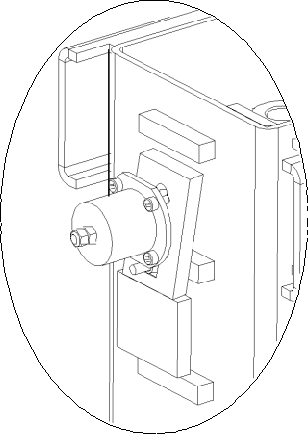 Рис. 1Технические данныеКонструкция подъемника(рис. 2)	Верхняя пластина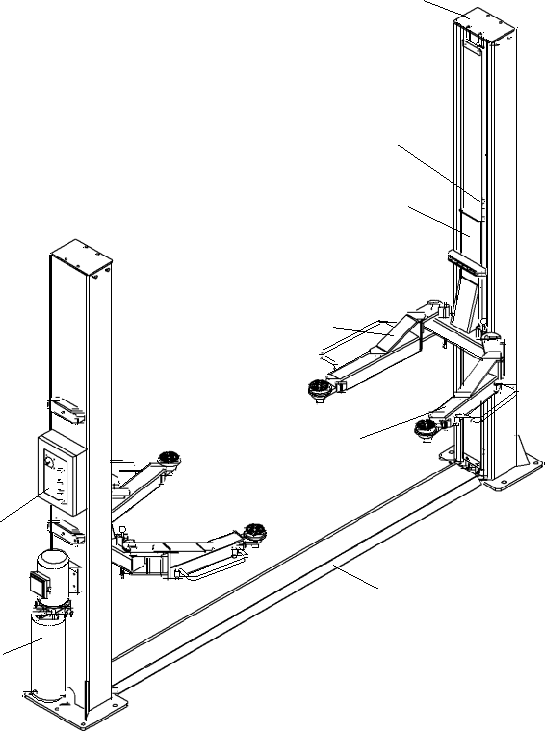 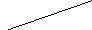 Масляный цилиндрКареткаПрямой рычагСтойкаВставной рычагПульт управленияНапольная пластинаСиловая станцияРис. 2Инструкции по установкеПодготовка перед установкойМонтажные инструментыПодходящее подъемное оборудованиеПротивоизносное гидравлическое маслоПерфоратор и сверла 3/4 ’Мел и рулетка, труба-уровень 8м и Ф15Головки и рожковые ключи, набор ключей с внутренним шестигранником, крестовые и шлицевые отверткиМолоток, острые плоскогубцы, торцевые ключи Ф17, Ф19, Ф22Список компонентов --- приложение 1（упаковочный лист）Разверните упаковку и проверьте комплект поставки в соответствии с приложением 1. Не стесняйтесь обращаться к нам в случае отсутствия каких-либо деталей. Если Вы этого не сделаете и будете настаивать на нехватке деталей, наши дилеры не станут нести ответственность и будут взимать плату за любые запасные части, впоследствии требуемые покупателем.Состояние полаПодъемник следует закрепить на гладком и твердом бетонном полу прочностью более 3000 фунтов на квадратный дюйм,с уклоном менее 5 мм и минимальной толщиной 200 мм. Кроме того, недавно залитое бетонное основание следует выдержать более 28 дней для отверждения.Меры предосторожности при установкеУбедитесь в том, что обе стойки установлены параллельно и вертикально полу, без перекосов.Фитинги масляных шлангов и соединения стальных тросов должны быть надежно закреплены во избежание ослабления.Все болты должны быть надежно затянуты.Не ставьте транспортное средство на подъемник в момент пробного пуска оборудования.Установка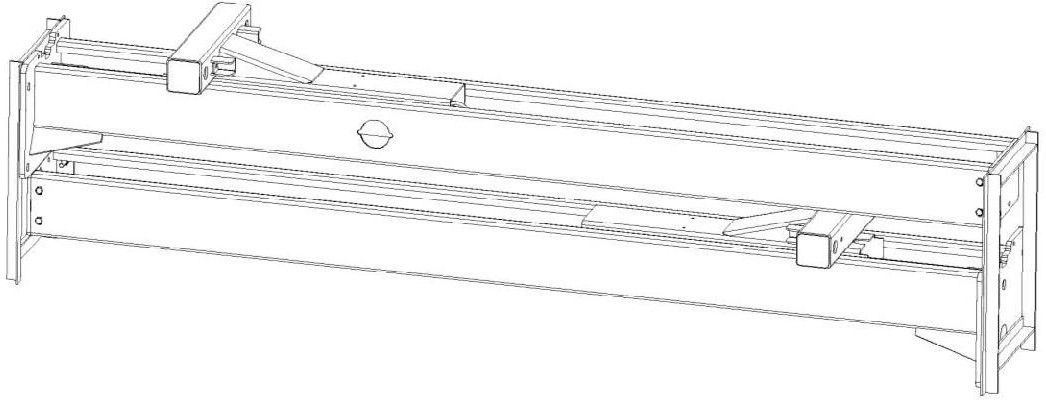 Этап 1: Снимите упаковку, извлеките коробку с принадлежностями и пластину.Этап 2: Во-первых, установите проставку между двумя стойками или подвесьте одну из стоек с помощью крана, а затем извлеките болты из упаковки.Внимание: Пожалуйста, обратите особое внимание, чтобы стойка не упала, так как это может привести к несчастному случаю или повреждениям компонентов на стойке.Этап 3: После извлечения первой стойки, установите проставки под вторую стойку, а затем извлеките болты из упаковки.Инструкция по эксплуатации V1.2 201503Этап 4: Отметьте положение для двух стоек. (См. приложение 3, поэтажный план)Распакуйте и выберите стойку, на которой будет размещена силовая станция.Нарисуйте контур опорной пластины на полу мелом и отметьте положение стойки.Этап 5: Установите стойки, сначала стойку с силовой станцией, а затем другую стойку.Просверлите отверстия под анкерные болты в полу с помощью электрической дрели. Сверлить следует вертикально (рис. 3).После того, как отверстия будут просверлены, тщательно удалите мусор и пыль из отверстий и убедитесь в том, что стойки находятся в круге, ранее очерченным мелом (рис. 4,5,6)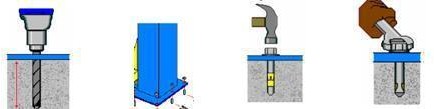 Рис. 3	Рис. 4	Рис. 5	Рис. 6Этап 6: Закрепите стальные тросы (рис. 7).Проложите и закрепите в соответствии со следующей схемой подключения стальные тросы.Поднимите каретки с обеих сторон примерно на 800 мм над полом. Каретки должны быть на одной высоте от пола.Убедитесь в том, что механические предохранительные стопоры в каждой стойке защелкнуты перед прокладыванием тросов.После размещения тросов отрегулируйте его таким образом, чтобы трос по обе стороны имел одинаковый натяг. Об этом можно судить по звуку, издаваемому в процессе подъема кареток. Выполните настройки после пробного пуска.Смажьте после фиксации (это необходимо!)- 7 -Инструкция по эксплуатации V1.2 201503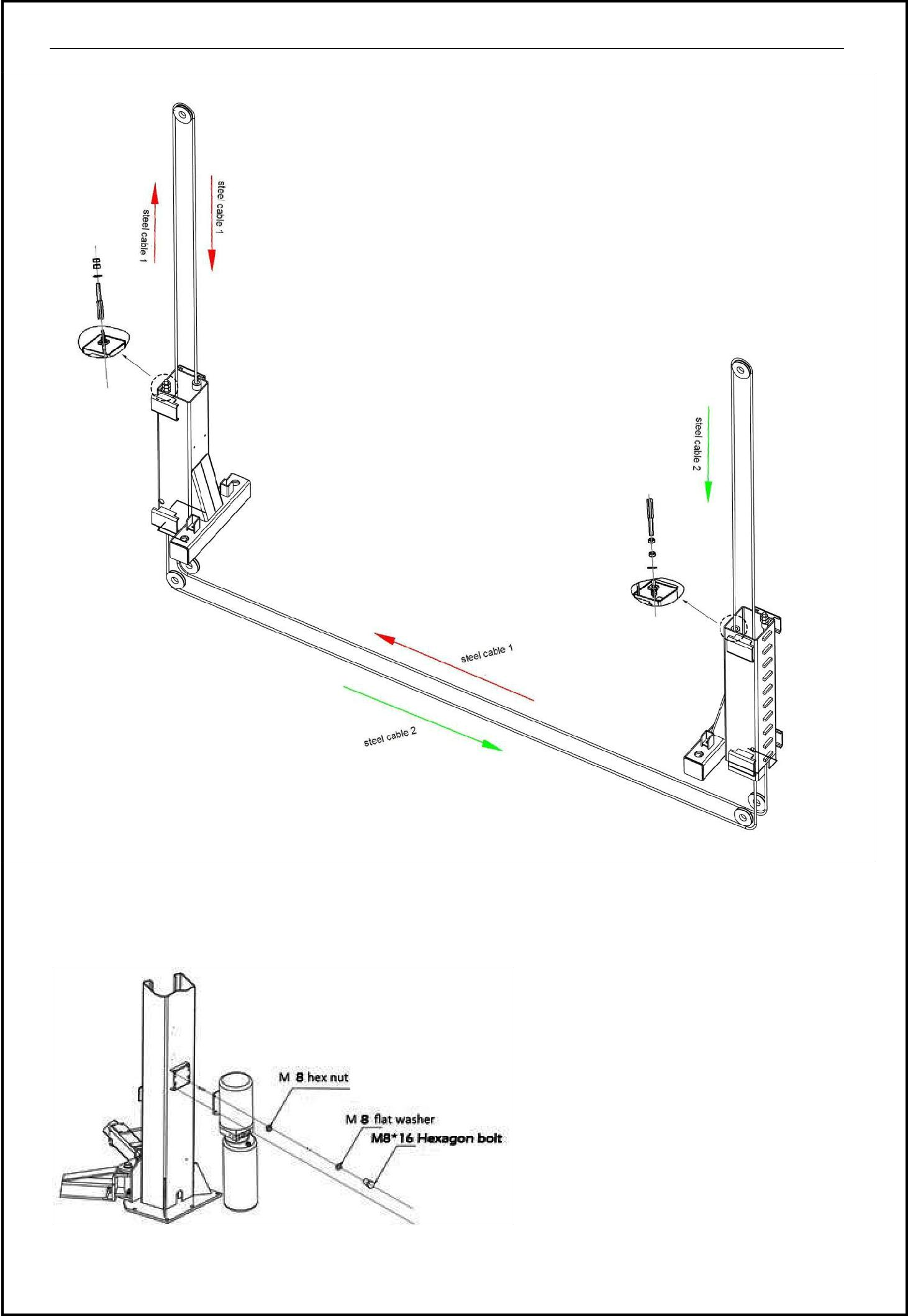 Стальной тросРис. 7Этап 7: Установите силовую станцию на стойку (рис. 8)Шестигранная гайкаПлоская шайбаШестигранный болтРис. 8- 8 - 	Инструкция по эксплуатации V1.2 201503  Этап 8: подключите маслопроводы (рис. 9)Подсоедините маслопровод согласно следующей схеме.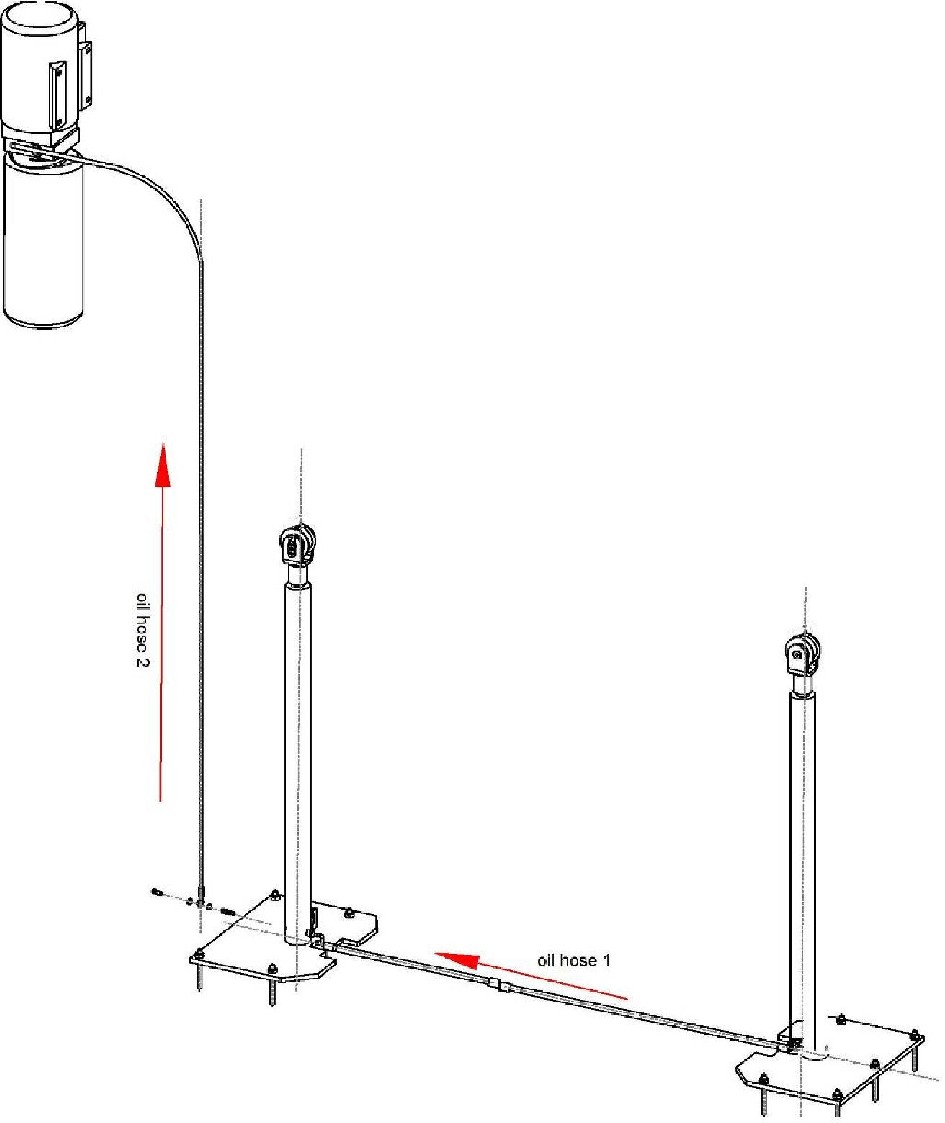 Рис. 9Этап 9: установите нижнюю пластину (рис. 10)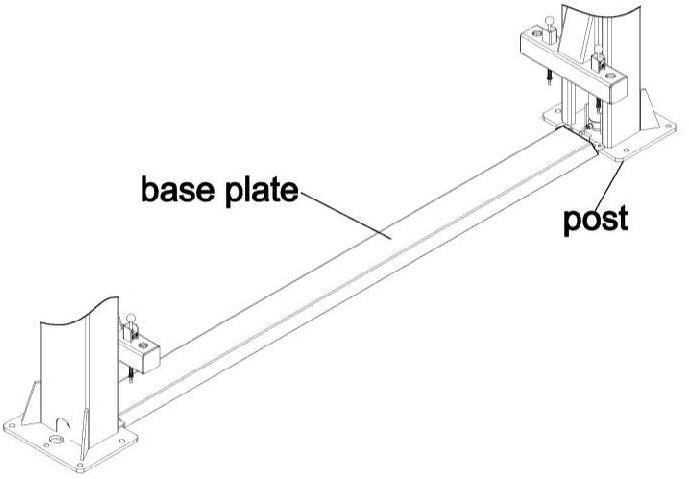 Рис. 10Этап 10: установите подъемные рычаги (рис. 11)Соедините подъемный рычаг и каретку с помощью валов.Установите подъемные рычаги на каретки и убедитесь, что блокировка рычага работает.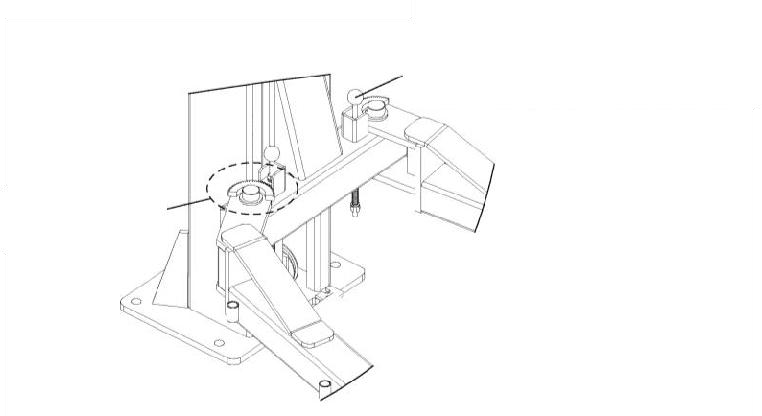 Рис. 11Этап 11: заполните гидравлическим масломОбъем масляного бака составляет 10 л. Чтобы обеспечить исправную работу подъемника, количество масла в нем должно составлять не менее 80% общего объема бака.Применяется противоизносное гидравлическое масло: зимнее 32 # и летнее 46 #.Этап 12: испытание перед вводом в эксплуатациюЗаранее ознакомьтесь с инструкцией по эксплуатации и помните о том, что в процессе пробного запуска на подъемнике не должен находиться автомобиль.Проверьте, что механические стопоры надежно защелкиваются и разблокируются в процессе работы.Проверьте и убедитесь, что все соединения в исправном состоянии.Во время пробного пуска не устанавливайте на подъемник автомобиль.Этап 13: установите пылезащитный кожухСовместите отверстия, вставьте болты M6*8 для крепления нижней части пылезащитного кожуха (рис. A)Вставьте крючок в отверстие кожуха, закрепите верхнюю часть кожуха гайкой M6 с шайбой Ø6 (рис. B)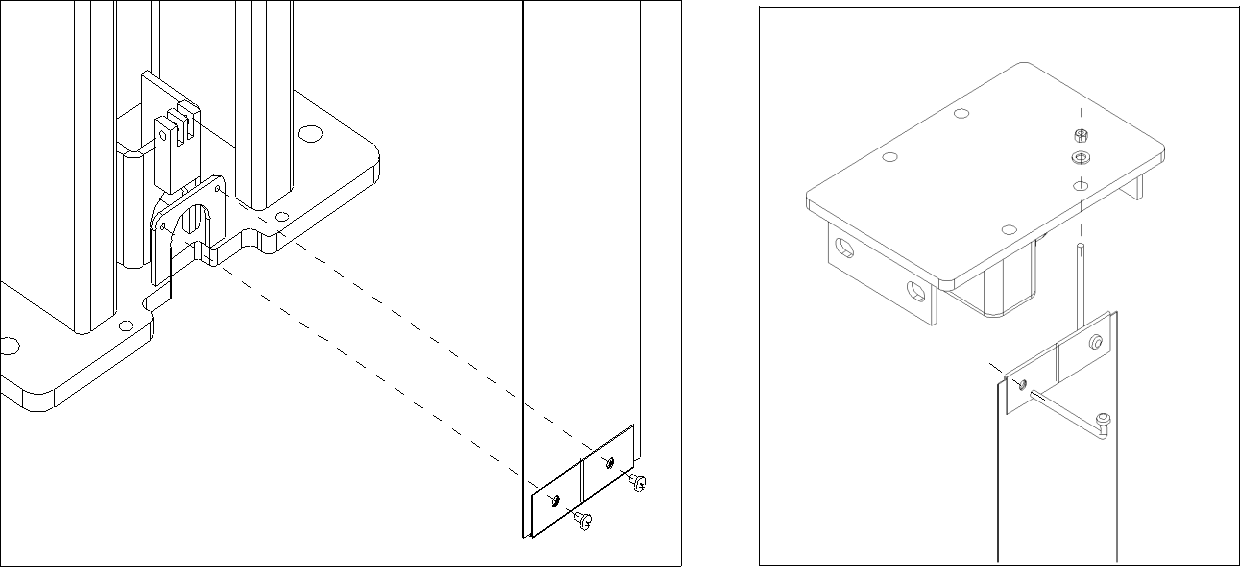 Рис. A	Рис. BЭлементы, которые требуется проверить после установкиМеры предосторожностиРабочие инструкцииПроверьте все соединения масляного шланга. Только при отсутствии утечек на подъемнике можно работать.Если неисправен предохранительный механизм, эксплуатация подъемника запрещена.Запрещено поднимать или опускать автомобиль, если центр тяжести автомобиля неправильно установлен на поворотных рычагах. В противном случае мы и наши дилеры не несем ответственности за любой ущерб, который возник по причине несоблюдения этого требования.Операторы и другой персонал должны находиться в безопасном месте во время процесса подъема и опускания автомобиля.Если подъемные рычаги подняты на требуемую высоту, немедленно отключите питание, чтобы предотвратить ошибки.4.1.6. Перед началом работы под автомобилем убедитесь в том, что предохранительные стопоры защелкнуты, а во время подъема и опускания людей под автомобилем быть не должно.Схема работы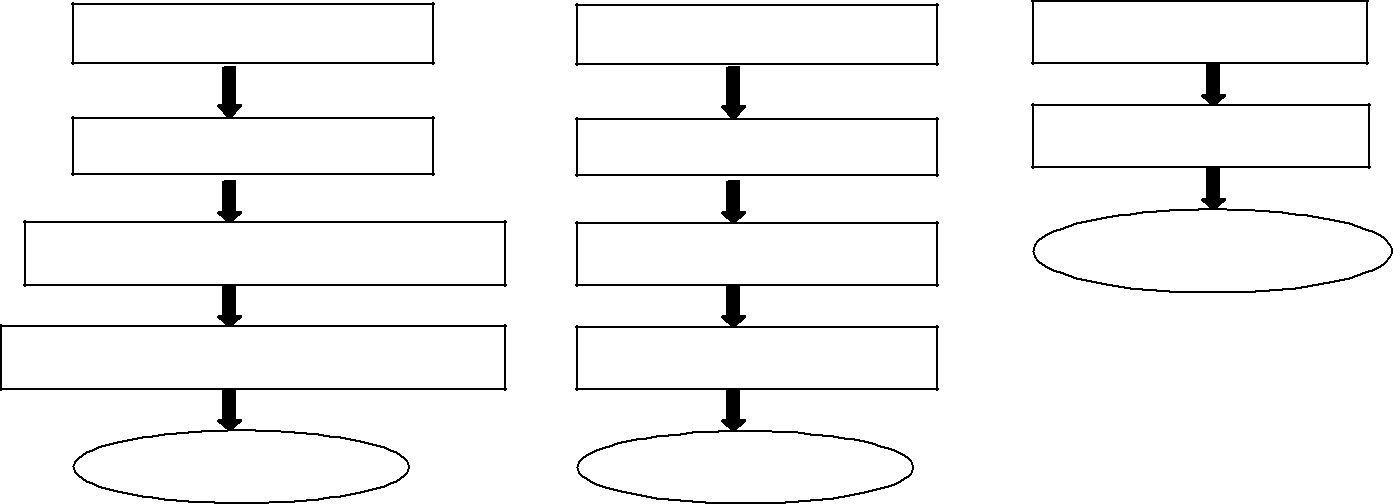 Рабочие инструкции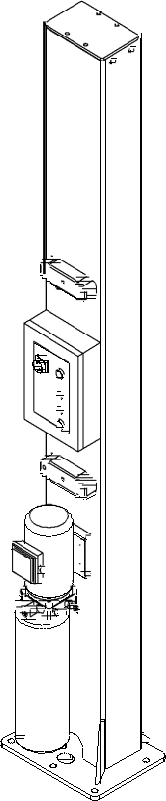 Рис. 12Подъем кареток (рис. 12)Убедитесь, что вы ознакомились с инструкцией по эксплуатации перед началом работы.Установите автомобиль между двумя стойками.Отрегулируйте подъемные рычаги, чтобы подхваты находились напротив опорных точек автомобиля, убедитесь, что центр тяжести автомобиля находится в центре четырех подъемных рычагов.Включите источник питания в соответствии с требованиями, указанными на паспортной табличке.Нажмите кнопку «ВВЕРХ» на силовой станции, пока подхваты подъемных рычагов не коснутся опорных точек автомобиля.Продолжайте поднимать автомобиль на небольшую высоту от пола, снова проверьте его устойчивость.Поднимите автомобиль на требуемую высоту, проверьте, что он надежно установлен, нажмите «рычаг разблокировки», чтобы защелкнуть предохранительные стопоры, затем приступайте к выполнению обслуживания или ремонта под автомобилемФиксация кареток (рис. 12)Нажмите кнопку «Блокировка» для фиксации кареток.Опускание кареток (рис. 12)Нажмите кнопку «Вниз» на пульте управления для опускания кареток.После того, как подъемные рычаги опустятся в нижнее положение, отведите их из-под автомобиля и уберите все препятствия.3.  Отгоните автомобиль.Поиск и устранение неисправностейВНИМАНИЕ: Если Вы не можете устранить проблему самостоятельно, пожалуйста, не стесняйтесь обращаться к нам за помощью. Мы окажем Вам поддержку в кратчайшие сроки. Решить проблему можно гораздо быстрее, если Вы сообщите нам подробности и предоставите фотографии.ОбслуживаниеПростое и недорогое плановое обслуживание может обеспечить нормальную и безопасную работу подъемника. Далее приведены требования к выполнению операций по текущему обслуживанию. Частота проведения операций текущего обслуживания зависит от рабочих условий.Следующие компоненты требуется смазать (рис. 13).1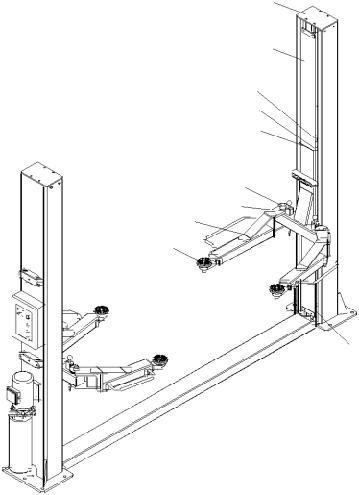 Рис. 13Ежедневные проверки до начала работПользователь должен выполнять ежедневные проверки. Ежедневная проверка системы безопасности очень важная процедура - обнаружение отказа устройства может сэкономить время и предотвратить большие потери, травмы или несчастные случаи.Перед началом работы определите включение предохранительных стопоров по щелчку.Проверьте подсоединение масляного шланга и отсутствие утечек в нем.Проверьте соединение цепи и стального троса, проверьте силовую станцию.Проверьте крепление анкерных болтов.Проверьте работу блокировочного механизма рычагов.Еженедельные проверкиПроверьте работу подвижных узлов.Проверьте работу предохранительных устройств.Проверьте количество масла в масляном баке. Масла достаточно, если каретка поднимается в верхнее положение. В противном случае, масла недостаточно.Проверьте надежность крепления анкерных болтов.Ежемесячные проверкиПроверьте надежность крепления анкерных болтов.Проверьте герметичность гидравлической системы и плотно затяните соединения, если они протекают.Проверьте смазку и износ штифтов, кареток, подъемных рычагов и других деталей и своевременно заменяйте их новыми, если они неисправны.Проверьте смазку и износ стального троса.Ежегодные проверкиОпорожните масляный бак и проверьте качество гидравлического масла.Промойте и очистите масляный фильтр.Если пользователи строго соблюдают вышеуказанные требования к техническому обслуживанию, подъемник будет поддерживаться в исправном рабочем состоянии, что позволит снизить риск возникновения несчастных случаев.Приложения	Приложение 1. Упаковочный листПриложение 2. Общий вид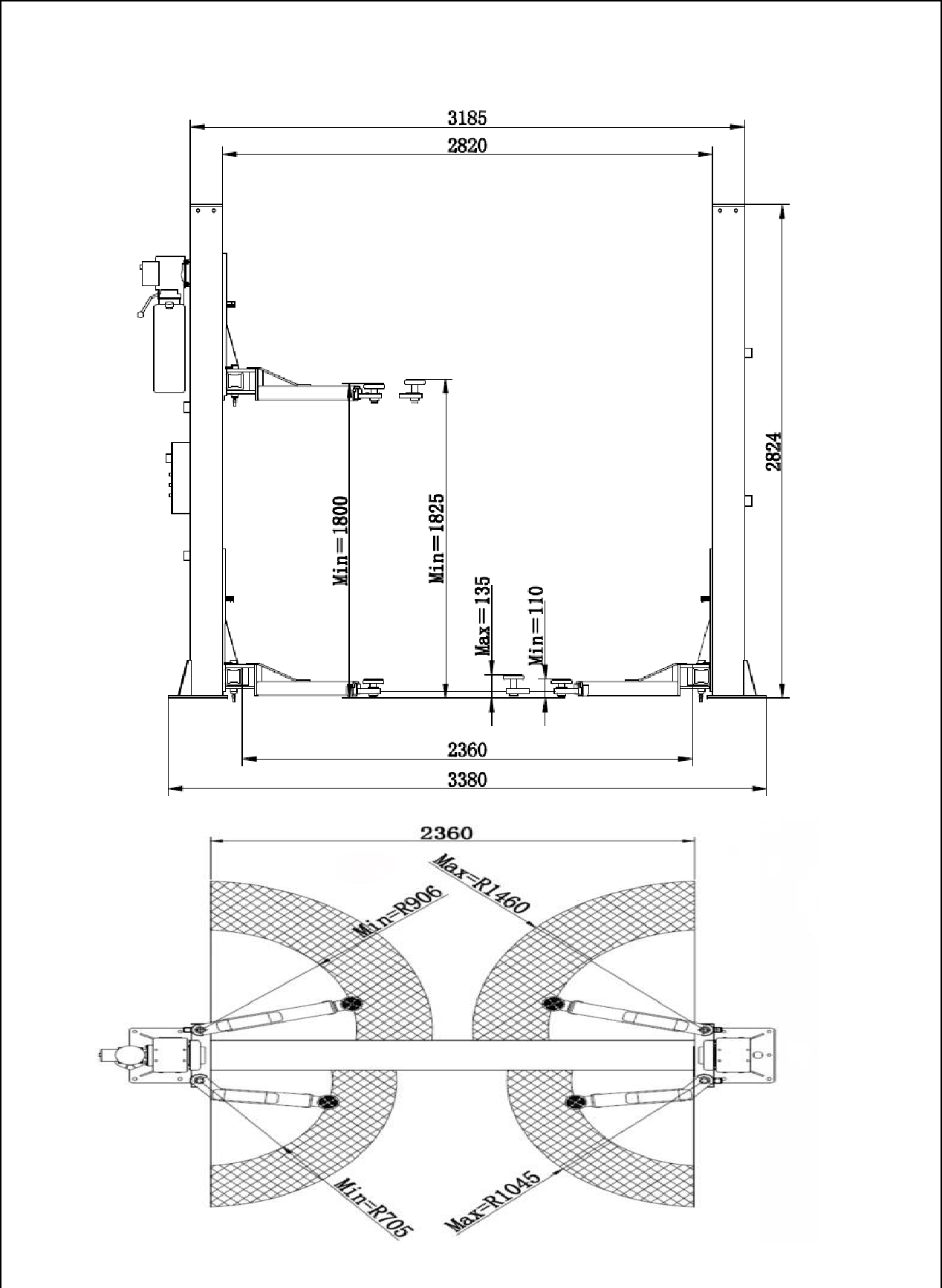 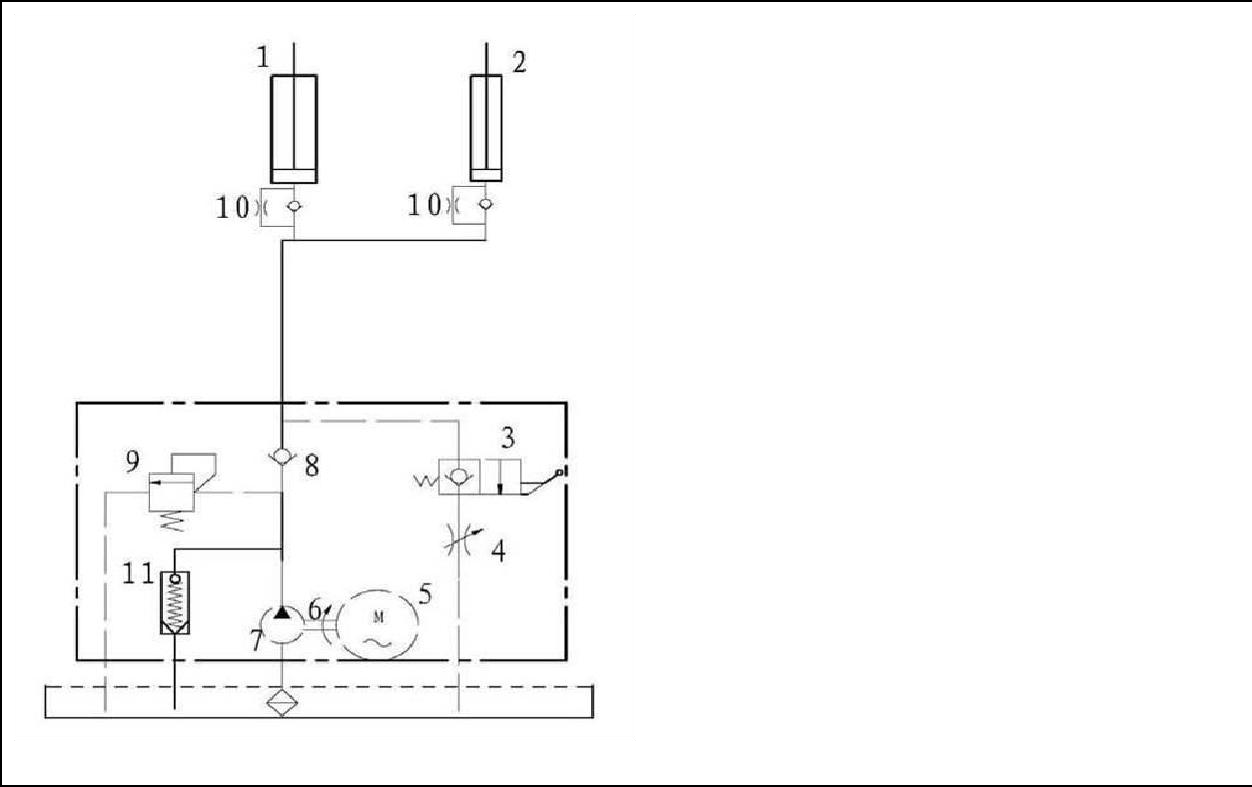 Приложение 3. Гидравлическая системаОсновной гидроцилиндрДополнительный гидроцилиндрКлапан разгрузкиДроссельДвигательМуфтаШестеренный насосОбратный клапанКлапан переполненияПротивопомпажный клапанАмортизационный клапанПриложение 4. Электрическая схема380ВSB1: кнопка аварийной остановкиSB2: кнопка Вверх SB3: кнопка ВнизSB4: кнопка Блокировка КМ: контактор АСКТ: релеAv: концевой датчик HL: сетевой индикаторQF: выключатель питания FU1: предохранитель1 FU2: предохранитель2 ТС: трансформаторQ: электромагнит Y: клапан разгрузкиСеть	Концевой выключательЭлектромагнит	ПерепускнойклапанДвигатель220ВSB1: кнопка аварийной остановкиSB2: кнопка Вверх SB3: кнопка ВнизSB4: кнопка Блокировка КМ: контактор АСКТ: релеAv: концевой датчик HL: сетевой индикаторQF: выключатель питания FU1: предохранитель1 FU2: предохранитель2 ТС: трансформаторQ: электромагнитY: перепускной клапанСеть	Концевой выключатель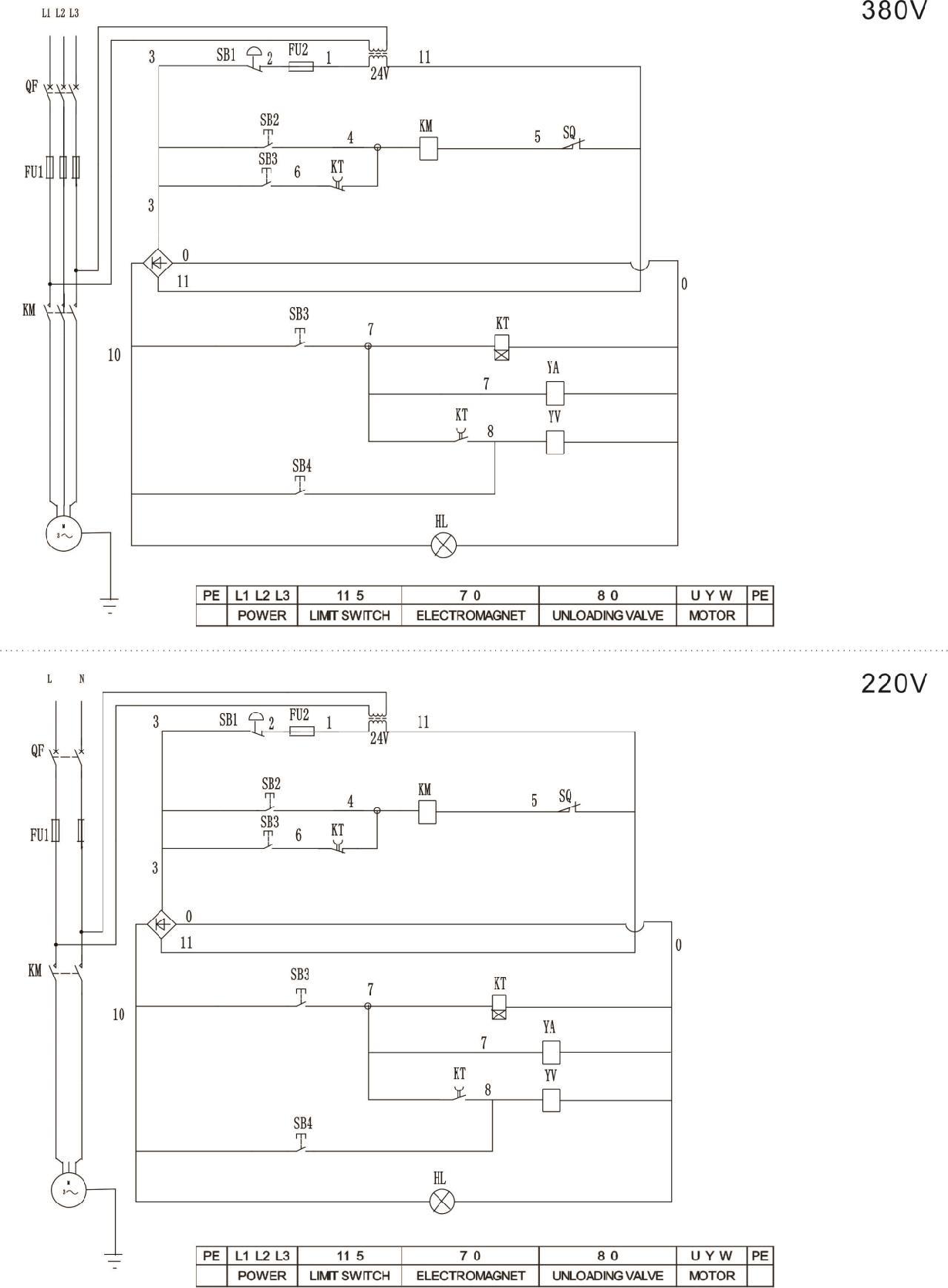 Электромагнит	Перепускной клапанДвигательПриложение 5. Сборочные чертежи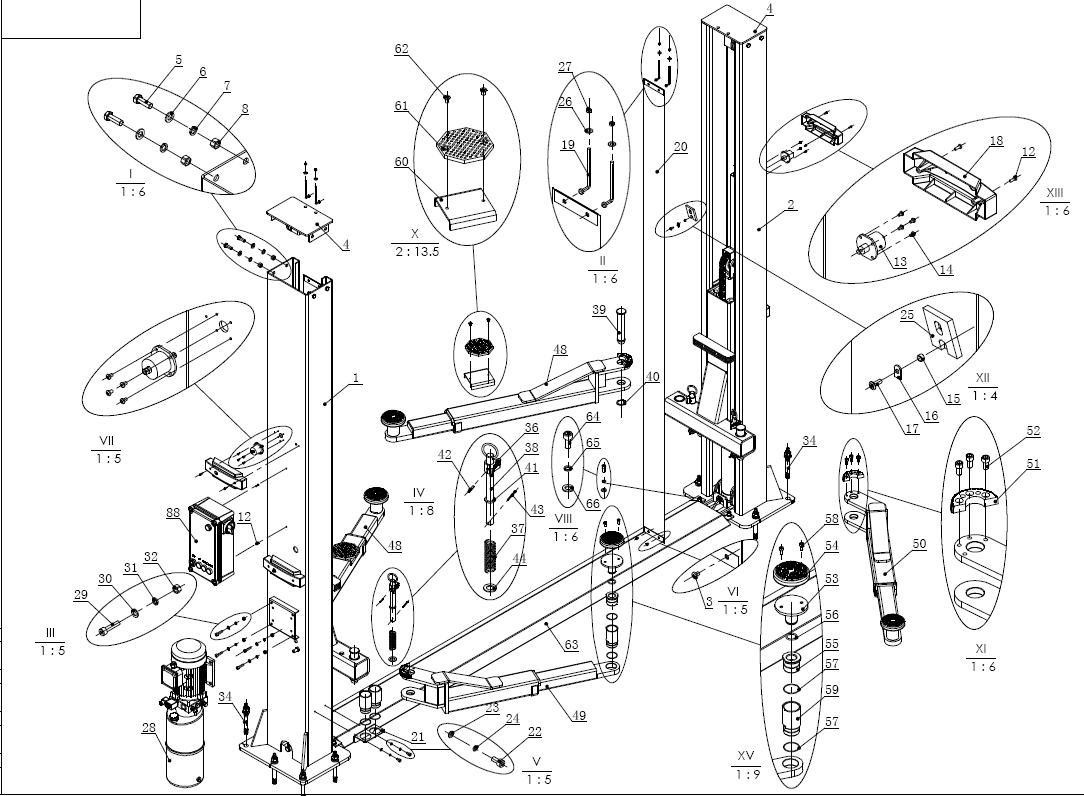 МодельГрузоподъемностьВремя подъемаМакс. подъемВысотаШиринаШирина проезда4T4000кг50с1825мм2824мм3380мм2820мм№Контрольные проверкиДаНет1Стойки расположены вертикально относительно пола?2Параллельно ли расположены обе стойки?3Надежно ли подсоединен масляный шланг?4Стальной трос надежно закреплен?5Все ли подъемные рычаги закреплены?6Электрические соединения выполнены правильно?7Надежно ли прикручены остальные соединения?8Требуется ли дополнительная смазка?НеисправностьПричинаМетод устраненияШумНа внутренней поверхности стоек появляются потертостиСмажьте внутреннюю поверхность стойкиШумГрязь в стойкеУдалите грязьДвигатель не работает, каретки неподнимаютсяКабель не подключенНадежно подключите кабельДвигатель не работает, каретки неподнимаютсяДвигатель вышел из строяЗамени двигательДвигатель не работает, каретки неподнимаютсяКонцевой выключатель поврежден или кабель неподключенПодключите концевой выключатель илиотрегулируйте / замените концевойДвигатель работает, каретки неподнимаютсяДвигатель вращается в обратном направленииПроверьте подключение кабеляДвигатель работает, каретки неподнимаютсяПерепускной клапан ослаблен или заклинилоОчистите или отрегулируйте егоДвигатель работает, каретки неподнимаютсяШестеренный насос поврежденЗамени насосДвигатель работает, каретки неподнимаютсяУровень масла слишком низкийДолейте маслоДвигатель работает, каретки неподнимаютсяМасляный шланг слабо подключенЗатяните шлангДвигатель работает, каретки неподнимаютсяАмортизационный клапан ослаблен или заклинилоОчистите или отрегулируйте клапанКаретки медленноопускаются после подъемаМасляный шланг дает утечкуПроверьте или замените шлангКаретки медленноопускаются после подъемаМасляный цилиндр не затянутЗамените уплотнениеКаретки медленноопускаются после подъемаКлапан дает утечкуОчистите или замените клапанКаретки медленноопускаются после подъемаЭлектромагнитный клапан неисправенОчистите или заменитеКаретки медленноопускаются после подъемаСтальной трос ослаблен или не натянутПроверьте и отрегулируйте натяжениеСлишком медленный подъемМасляный фильтр загрязненОчистите или заменитеСлишком медленный подъемУровень масла слишком низкийДолейте маслоСлишком медленный подъемПерепускной клапан не отрегулированОтрегулируйтеСлишком медленный подъемСлишком горячее гидравлическое масло (выше 45 °).Замените маслоСлишком медленный подъемУплотнение цилиндра поврежденоЗаменить сальникСлишком медленный подъемВнутренняя поверхность стоек плохо смазанаСмажьтеСлишком медленное опусканиеДроссельный клапан заклинилОчистите или заменитеСлишком медленное опусканиеГидравлическое масло загрязненоЗамените маслоСлишком медленное опусканиеАнтипомпажный клапан заклинилоОчиститеСлишком медленное опусканиеМасляный шланг поврежденЗаменитеСтальной трос изношенОтсутствует смазка в момент установки или за пределами срока службыЗамените№НазваниеЗамечаниеКол.1Ведущая стойка12Стойка13Каретка24Подъемный рычаг 1100*100мм25Подъемный рычаг 2100*100мм26Гидроцилиндр17Ведущий гидроцилиндр18Силовая станция19Нижняя пластина111Стальной трос212Буфер длинного рычага (доп.)213Буфер короткого рычага (доп.)214Вал415Коробка640*290*120мм116Защитная резиновая накладка217Прорезиненный масляный шланг2860мм118Прорезиненный масляный шланг1650119Подхват420Пластиковая крышка для сервисного отверстия221АнкерM18*1601022Анкер для нижней крышкиM10423Шестигранный болт(стальной двигатель)M8*16424Шестигранный болт(Алюминиевый двигатель)M8*25425Плоская шайбаØ5426Плоская шайбаØ8427Болт с плоской головкойM8*20828Болт с шестигранной головкойM5*10429Болт с полукруглой головкойM4*26230ГайкаM8431Стопорное кольцоØ304